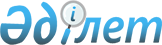 О Программе по разработке (внесению изменений, пересмотру) межгосударственных стандартов, в результате применения которых на добровольной основе обеспечивается соблюдение требований технического регламента Евразийского экономического союза "О безопасности продукции, предназначенной для гражданской обороны и защиты от чрезвычайных ситуаций природного и техногенного характера" (ТР ЕАЭС 050/2021), и межгосударственных стандартов, содержащих правила и методы исследований (испытаний) и измерений, в том числе правила отбора образцов, необходимые для применения и исполнения требований технического регламента Евразийского экономического союза "О безопасности продукции, предназначенной для гражданской обороны и защиты от чрезвычайных ситуаций природного и техногенного характера" (ТР ЕАЭС 050/2021) и осуществления оценки соответствия объектов технического регулирования требованиям этого технического регламентаРешение Коллегии Евразийской экономической комиссии от 22 августа 2023 года № 123.
      В соответствии с подпунктами 11 и 12 пункта 1 статьи 51 Договора о Евразийском экономическом союзе от 29 мая 2014 года и пунктом 7 приложения № 2 к Регламенту работы Евразийской экономической комиссии, утвержденному Решением Высшего Евразийского экономического совета от 23 декабря 2014 г. № 98, Коллегия Евразийской экономической комиссии решила:
      1. Утвердить прилагаемую Программу по разработке (внесению изменений, пересмотру) межгосударственных стандартов, в результате применения которых на добровольной основе обеспечивается соблюдение требований технического регламента Евразийского экономического союза "О безопасности продукции, предназначенной для гражданской обороны и защиты от чрезвычайных ситуаций природного и техногенного характера" (ТР ЕАЭС 050/2021), и межгосударственных стандартов, содержащих правила и методы исследований (испытаний) и измерений, в том числе правила отбора образцов, необходимые для применения и исполнения требований технического регламента Евразийского экономического союза "О безопасности продукции, предназначенной для гражданской обороны и защиты от чрезвычайных ситуаций природного и техногенного характера" (ТР ЕАЭС 050/2021) и осуществления оценки соответствия объектов технического регулирования требованиям этого технического регламента.
      2. Настоящее Решение вступает в силу по истечении 30 календарных дней с даты его официального опубликования. ПРОГРАММА по разработке (внесению изменений, пересмотру) межгосударственных стандартов, в результате применения которых на добровольной основе обеспечивается соблюдение требований технического регламента Евразийского экономического союза "О безопасности продукции, предназначенной для гражданской обороны и защиты от чрезвычайных ситуаций природного и техногенного характера" (ТР ЕАЭС 050/2021), и межгосударственных стандартов, содержащих правила и методы исследований (испытаний) и измерений, в том числе правила отбора образцов, необходимые для применения  исполнения требований технического регламента Евразийского экономического союза "О безопасности продукции, предназначенной для гражданской обороны и защиты от чрезвычайных ситуаций природного и техногенного характера" (ТР ЕАЭС 050/2021) и осуществления оценки соответствия объектов технического регулирования требованиям этого технического регламента
					© 2012. РГП на ПХВ «Институт законодательства и правовой информации Республики Казахстан» Министерства юстиции Республики Казахстан
				
      Председатель КоллегииЕвразийской экономической комиссии 

М. Мясникович
УТВЕРЖДЕНА
Решением Коллегии
Евразийской экономической комиссии
от 22 августа 2023 г. № 123
№п/п
Код МКС/ МТК
Код темы
Наименование проекта межгосударственного стандарта. Виды работ
Элементы техническогорегламента Евразийского экономического союза
Срок разработки
Срок разработки
Государство – член Евразийского экономического союза – ответственный разработчик
Информация
о согласовании
с МТК (при наличии)
№п/п
Код МКС/ МТК
Код темы
Наименование проекта межгосударственного стандарта. Виды работ
Элементы техническогорегламента Евразийского экономического союза
начало
окончание
Государство – член Евразийского экономического союза – ответственный разработчик
Информация
о согласовании
с МТК (при наличии)
1
2
3
4
5
6
7
8
9
1.
13.200/071
071RU1
Гражданская оборона. Инженерно-техническое оборудование защитных сооружений гражданской обороны. Двери, ворота и ставни защитно-герметические и герметические для убежищ. Общие технические требования. Методы испытаний.
Разработка ГОСТ на основе ГОСТ Р 42.4.07-2020
пункты 10 и 17 раздела V, 
подпункт "а" пункта 1 приложения
2024 год
2026 год
Российская Федерация
–
2.
13.200/071
071RU2
Гражданская оборона. Инженерно-техническое оборудование защитных сооружений гражданской обороны. Противовзрывные защитные секции. Общие технические требования. Методы испытаний.
Разработка ГОСТ
пункты 11 и 17 раздела V, подпункт "б" пункта 1 приложения
2024 год
2026 год
Российская Федерация
–
3.
13.240/071
071RU3
Гражданская оборона. Инженерно-техническое оборудование защитных сооружений гражданской обороны. Камеры расширительные. Общие технические требования. Методы испытаний.
Разработка ГОСТ
пункты 12 и 17 раздела V, подпункт "в" пункта 1 приложения
2023 год
2025 год
Российская Федерация
–
4.
13.240/071
071RU4
Гражданская оборона. Инженерно-техническое оборудование защитных сооружений гражданской обороны. Клапаны герметические. Общие технические требования. Методы испытаний.
Разработка ГОСТ
пункты 13,14 и 17раздела V, подпункт "г" пункта 1 приложения
2023 год
2025 год
Российская Федерация
–
5.
13.240/071
071RU5
Гражданская оборона. Инженерно-техническое оборудование защитных сооружений гражданской обороны. Клапаны избыточного давления. Общие технические требования.
Методы испытаний.
Разработка ГОСТ
пункты 15 и 17 раздела V, подпункт "д" пункта 1 приложения
2023 год
2025 год
Российская Федерация
–
6.
13.240/071
071RU6
Гражданская оборона. Инженерно-техническое оборудование защитных сооружений гражданской обороны. Заглушки регулирующие. Общие технические требования. Методы испытаний.
Разработка ГОСТ
пункты 16 и 17 раздела V, подпункт "е" пункта 1 приложения
2023 год
2025 год
Российская Федерация
–
7.
23.120/071
071RU7
Гражданская оборона. Инженерно-техническое оборудование защитных сооружений гражданской обороны. Вентиляторы электроручные. Общие технические требования. Методы испытаний.
Разработка ГОСТ
пункт 18 раздела V, подпункт "а" пункта 2 приложения
2023 год
2025 год
Российская Федерация
–
8.
23.120/071
071RU8
Гражданская оборона. Инженерно-техническое оборудование защитных сооружений гражданской обороны. Вентиляторы с электрическим приводом. Общие технические требования. Методы испытаний.
Разработка ГОСТ 
пункт 18 раздела V, подпункт "б" пункта 2 приложения
2023 год
2025 год
Российская Федерация
–
9.
13.200/071
071RU9
Гражданская оборона. Инженерно-техническое оборудование защитных сооружений гражданской обороны. Фильтры ячейковые вентиляционных систем. Общие технические требования. Методы испытаний.
Разработка ГОСТ
пункты 19, 20, 21 и 23 раздела V, подпункт "в" пункта 2 приложения
2024 год
2026 год
Российская Федерация
–
10.
13.200/071
071RU10
Гражданская оборона. Инженерно-техническое оборудование защитных сооружений гражданской обороны. Предфильтры вентиляционных систем. Общие технические требования. Методы испытаний.
Разработка ГОСТ
пункты 22 и 23 раздела V, подпункт "г" пункта 2 приложения
2023 год
2025 год
Российская Федерация
–
11.
13.200/071
071RU11
Гражданская оборона. Средства защиты коллективные. 
Патроны и установки регенеративные. Общие технические требования. Методы испытаний.
Разработка ГОСТ
пункт 24 раздела V, подпункт "д" пункта 2 приложения
2023 год
2025 год
Российская Федерация
–
12.
13.200/071
071RU12
Гражданская оборона. Технические средства связи и управления. Общие технические требования.
Разработка ГОСТ на основе ГОСТ Р 42.3.02-2014
пункты 26 – 29 раздела V, подпункты "а" – "в"пункта 3 приложения
2024 год
2026 год
Российская Федерация
–
13.
13.200/071
071RU13
Гражданская оборона. Технические средства связи и управления. Методы испытаний.
Разработка ГОСТ на основе ГОСТ Р 42.3.04-2015
пункты 26 – 29 раздела V, подпункты "а" – "в"пункта 3 приложения
2024 год
2026 год
Российская Федерация
–
14.
13.320/071
071RU14
Гражданская оборона. Автоматизированное рабочее место пункта оповещения населения. Общие технические требования. Методы испытаний.
Разработка ГОСТ 
пункты 31 и 35 раздела V, подпункт "а" пункта 4 приложения
2024 год
2026 год
Российская Федерация
–
15.
13.320/071
071RU15
Гражданская оборона. Устройства запуска и мониторинга оконечных средств оповещения. Общие технические требования. Методы испытаний.
Разработка ГОСТ
пункты 32 и 35 раздела V, подпункт "б" пункта 4 приложения
2024 год
2026 год
Российская Федерация
–
16.
13.320/071
071RU16
Гражданская оборона. Оконечные средства оповещения населения. Общие технические требования. Методы испытаний.
Разработка ГОСТ
пункты 33 – 35 раздела V, подпункт "в" пункта 4 приложения
2024 год
2026 год
Российская Федерация
–
17.
13.200/071
071RU17
Безопасность в чрезвычайных ситуациях. Машины аварийно-спасательные. Классификация. Общие технические требования.
Разработка ГОСТ на основе ГОСТ Р 22.9.24-2014
пункты 36 – 43 раздела V, пункт 5 приложения
2023 год
2024 год
Российская Федерация
–
18.
13.200/071
071RU18
Безопасность в чрезвычайных ситуациях. Машины аварийно-спасательные. Методы испытаний.
Разработка ГОСТ на основе ГОСТ Р 22.9.29-2015
пункты 36 – 43 раздела V, пункт 5 приложения
2023 год
2024 год
Российская Федерация
–
19.
13.200/071
071RU19
Безопасность в чрезвычайных ситуациях. Машины аварийно-спасательные специальные. Общие технические требования.
Разработка ГОСТ
пункты 36 – 43 раздела V, пункт 5 приложения
2025 год
2026 год
Российская Федерация
–
20.
13.200/071
071RU20
Безопасность в чрезвычайных ситуациях. Машины аварийно-спасательные специальные. Методы испытаний.
Разработка ГОСТ
пункты 36 – 43 раздела V, пункт 5 приложения
2025 год
2026 год
Российская Федерация
–
21.
13.200/071
071RU21
Безопасность в чрезвычайных ситуациях. Инженерные машины для ведения аварийно-спасательных работ. Общие технические требования.
Пересмотр ГОСТ 22.9.03-97
пункты 36 – 43 раздела V, пункт 5 приложения
2023 год
2025 год
Российская Федерация
–
22.
13.200/071
071RU22
Безопасность в чрезвычайных ситуациях. Робототехнические средства для проведения аварийно-спасательных работ. Общие технические требования. Методы испытаний.
Разработка ГОСТ на основе
ГОСТ Р 54344-2011и ГОСТ Р 55895-2013
пункты 36 – 43 раздела V, пункт 6 приложения
2024 год
2025 год
Российская Федерация
–
23.
13.200/071
071RU23
Безопасность в чрезвычайных ситуациях. Инструмент аварийно-спасательный гидравлический. Общие технические требования.
Разработка ГОСТ на основе ГОСТ Р 22.9.18-2014
пункты 36 – 42 раздела V, пункт 7 приложения
2023 год
2023 год
Российская Федерация
–
24.
13.200/071
071RU24
Безопасность в чрезвычайных ситуациях. Инструмент аварийно-спасательный гидравлический. Методы испытаний.
Разработка ГОСТ на основе ГОСТ Р 22.9.25-2014
пункты 36 – 42 раздела V, пункт 7 приложения
2023 год
2024 год
Российская Федерация
–
25.
13.200/071
071RU25
Безопасность в чрезвычайных ситуациях. Инструмент аварийно-спасательный электрический. Методы испытаний.
Разработка ГОСТ на основе ГОСТ Р 22.9.27-2015
пункты 36 – 42 раздела V, пункт 7 приложения
2023 год
2024 год
Российская Федерация
–
26.
13.200/071
071RU26
Безопасность в чрезвычайных ситуациях. Инструмент аварийно-спасательный пневматический. Общие технические требования.
Разработка ГОСТ на основе ГОСТ Р 22.9.17-2014
пункты 36 – 42 раздела V, пункт 7 приложения
2023 год
2024 год
Российская Федерация
–
27.
13.200/071
071RU27
Безопасность в чрезвычайных ситуациях. Инструмент аварийно-спасательный пневматический. Методы испытаний.
Разработка ГОСТ на основе ГОСТ Р 22.9.16-2014
пункты 36 – 42 раздела V, пункт 7 приложения
2023 год
2024 год
Российская Федерация
–
28.
13.200/071
071RU28
Безопасность в чрезвычайных ситуациях. Средства поиска людей в снежных завалах и лавинах. Общие технические требования.
Разработка ГОСТ
пункты 36 – 42 раздела V, пункт 8 приложения
2024 год
2026 год
Российская Федерация
–
29.
13.200/071
071RU29
Безопасность в чрезвычайных ситуациях. Средства поиска людей в снежных завалах и лавинах. Методы испытаний.
Разработка ГОСТ
пункты 36 – 42 раздела V, пункт 8 приложения
2024 год
2026 год
Российская Федерация
–
30.
13.200/071
071RU30
Безопасность в чрезвычайных ситуациях. Средства преодоления водных преград при ведении аварийно-спасательных работ. Общие технические требования. Методы испытаний.
Разработка ГОСТ
пункты 36 – 42 раздела V, пункт 9 приложения
2025 год
2026 год
Российская Федерация
–
31.
13.200/071
071RU31
Безопасность в чрезвычайных ситуациях. Сооружения сборно-разборные. Технические требования. Методы испытаний.
Разработка ГОСТ на основе ГОСТ Р 42.4.08-2021,ГОСТ Р 22.3.18-2021
пункты 36 – 42 раздела V, пункт 10.1 приложения
2024 год
2026 год
Российская Федерация
–
32.
13.200/071
071RU32
Безопасность в чрезвычайных ситуациях. Палатки каркасные. Общие технические условия.
Разработка ГОСТ
пункты 36 – 42 раздела V, пункт 10.2 приложения
2024 год
2025 год
Российская Федерация
–
33.
13.200/071
071RU33
Безопасность в чрезвычайных ситуациях. Модули пневмокаркасные. Общие технические условия.
Разработка ГОСТ
пункты 36 – 42 раздела V, пункт 10.2 приложения
2024 год
2025 год
Российская Федерация
–
34.
13.340.10/071
071RU34
Безопасность в чрезвычайных ситуациях. Одежда спасателя защитная общего назначения. Общие технические требования. Методы испытаний.
Разработка ГОСТ 
пункты 36 – 41 раздела V, пункт 10.3.1 приложения
2025 год
2027 год
Российская Федерация
–
35.
13.340.10/071
071RU35
Безопасность в чрезвычайных ситуациях. Одежда спасателя защитная специальная. Общие технические требования. Методы испытаний.
Разработка ГОСТ 
пункты 36 – 41 раздела V, пункт 10.3.2 приложения
2025 год
2027 год
Российская Федерация
–
36.
13.340.40/071
071RU36
Безопасность в чрезвычайных ситуациях. Средства защиты рук спасателя при выполнении аварийно-спасательных работ. Общие технические требования. Методы испытаний.
Разработка ГОСТ 
пункты 36 – 41 раздела V, пункт 10.3.3 приложения
2024 год
2026 год
Российская Федерация
–
37.
13.340.20/071
071RU37
Безопасность в чрезвычайных ситуациях. Средства защиты головы спасателя при выполнении аварийно-спасательных работ. Общие технические требования. Методы испытаний.
Разработка ГОСТ 
пункты 36 – 41 раздела V, пункт 10.3.3 приложения
2024 год
2026 год
Российская Федерация
–
38.
13.340.50/071
071RU38
Безопасность в чрезвычайных ситуациях. Средства защиты ног спасателя при выполнении аварийно-спасательных работ. Общие технические требования.
Методы испытаний.
Разработка ГОСТ 
пункты 36 – 41 раздела V, пункт 10.3.3 приложения
2024 год
2026 год
Российская Федерация
–
39.
13.200/071
071RU39
Безопасность в чрезвычайных ситуациях. Технические средства мониторинга чрезвычайных ситуаций природного и техногенного характера. Общие технические требования.
Разработка ГОСТ на основе ГОСТ Р 22.1.15-2014
пункты 47 – 51, 53 – 58,60 – 62 раздела V,пункты 11 – 13 приложения
2023 год
2024 год
Российская Федерация
–
40.
13.200/071
071RU40
Безопасность в чрезвычайных ситуациях. Технические средства мониторинга чрезвычайных ситуаций природного и техногенного характера. Методы испытаний.
Разработка ГОСТ на основе ГОСТ Р 22.1.16-2015
пункты 47 – 51, 53 – 58,60 – 62 раздела V,пункты 11 – 13 приложения
2023 год
2024 год
Российская Федерация
–